ONIKS-KRD.RU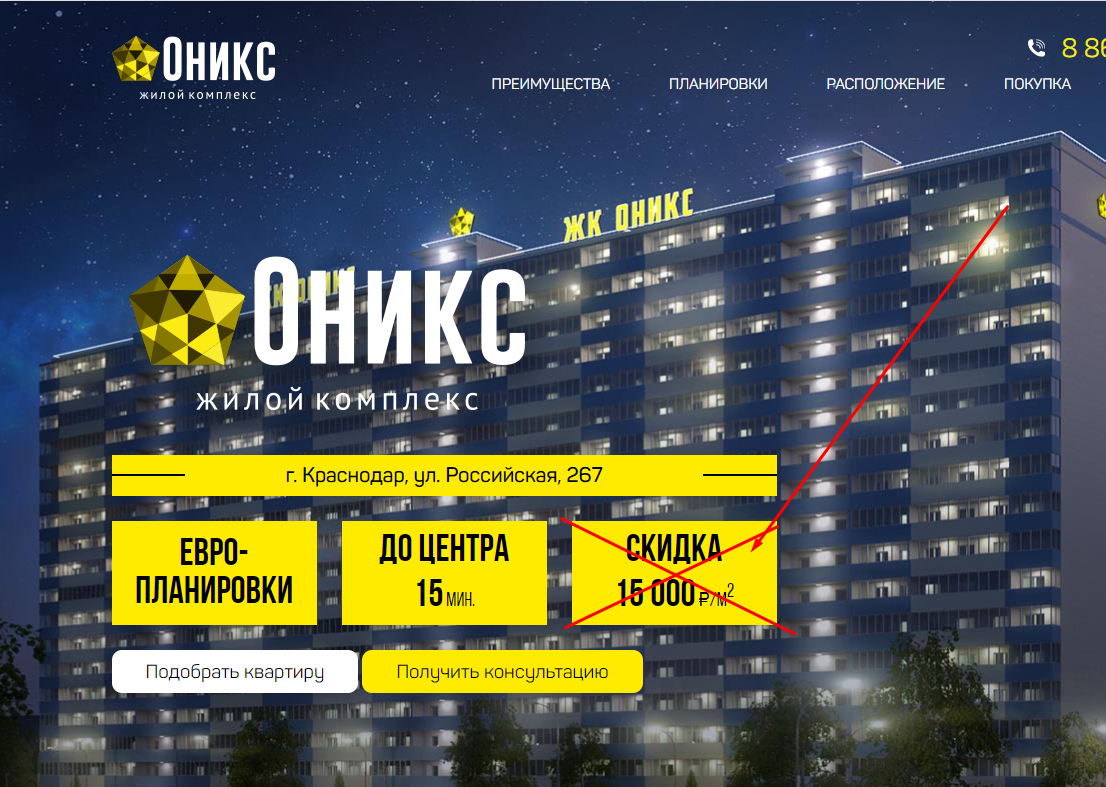 КЭШБЭК до 1 млн. руб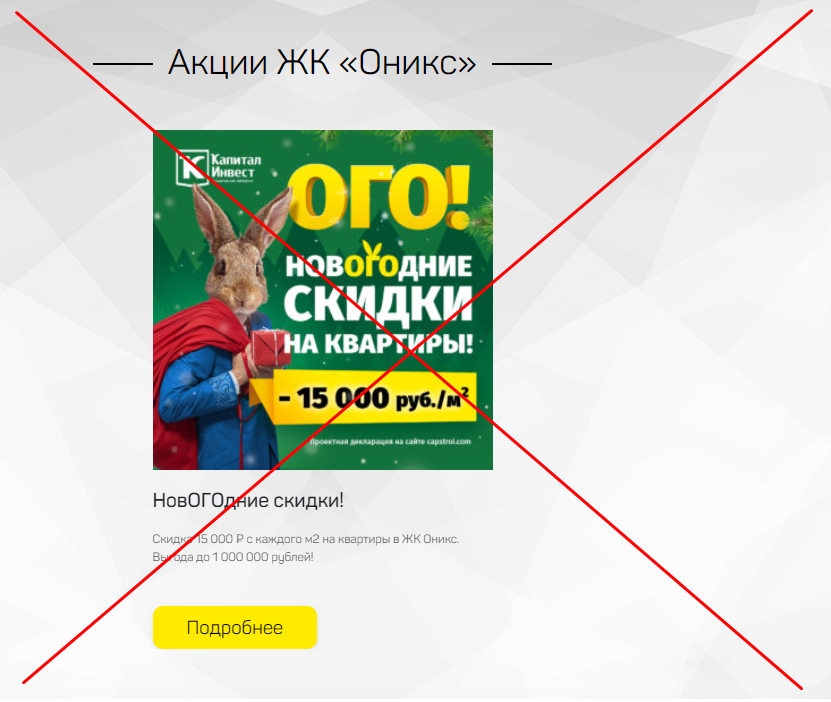 Этот раздел скрываем как договаривались, вместо него делаем большую форму захвата с баннером, как было с ремонтом. Где-то в форме захвата сделать заголовок-гиперссылку со скачиванием файла пдф с условиями акции. Заголовок такой: «Подробные условия участия в акции «КЭШБЭК до 1 млн.руб за покупку квартиры»Сам файл пришлю попозже, почти перед самым стартом, пока верстайте без самого файла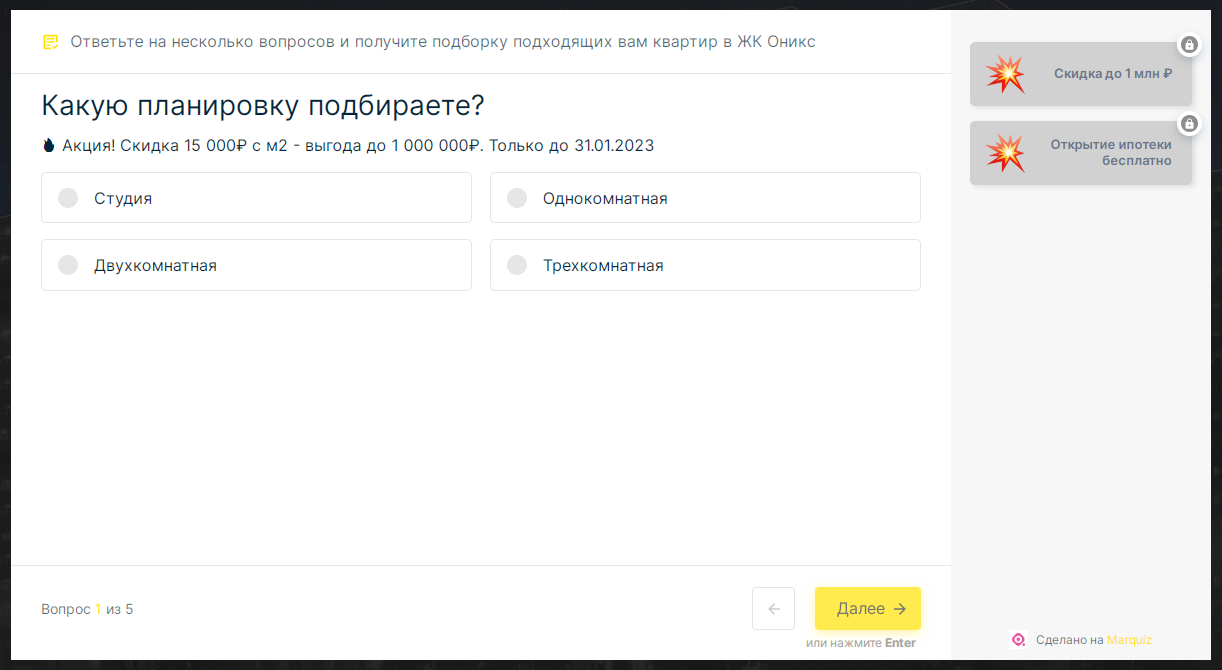 КВИЗ, думаю сами логически понимаете, что тут можно править. Скидки отменются, есть КЭШБЭК до 1 000 000 руб. Все заголовки, итоговый подарок – всё меняйте. Срок до 31 марта 2023 г. Где указывается срок акцииОбщие правки на capstroi.com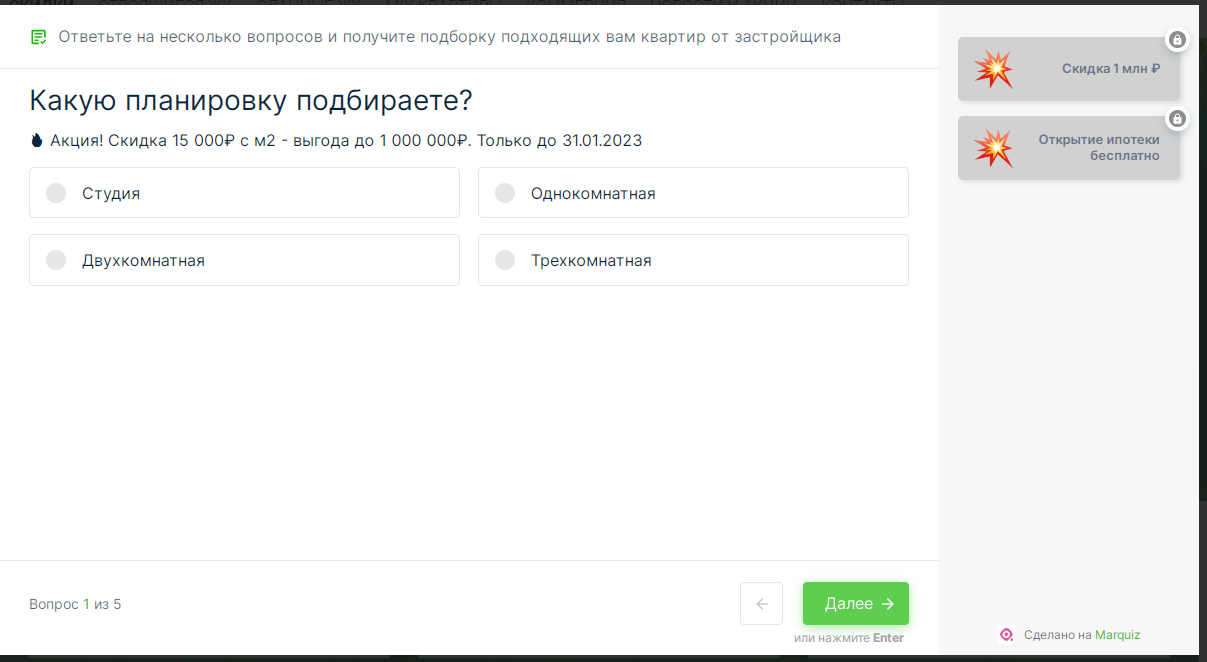 те же правки квиз, что и в лендинге Оникс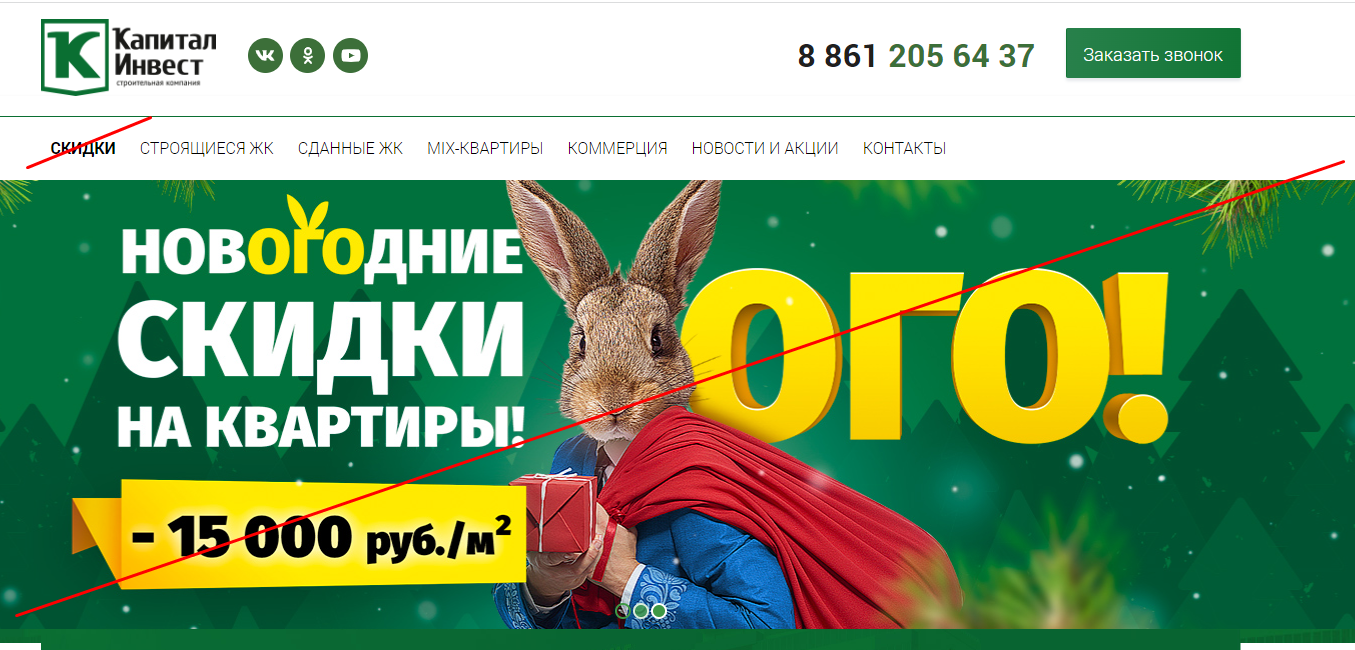 Баннер меняем на новый, Раздел Переименовываем в «КЭШБЭК» (оставляем его также на первом месте)https://capstroi.com/building/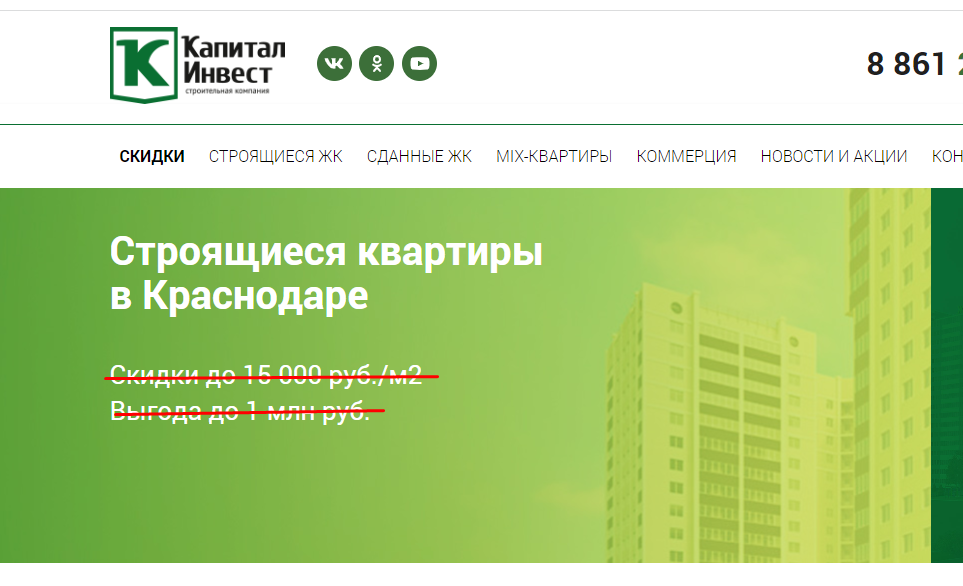 КЭШБЭК до 1 000 000 руб за покупку квартиры!https://capstroi.com/buildings/oniks-4/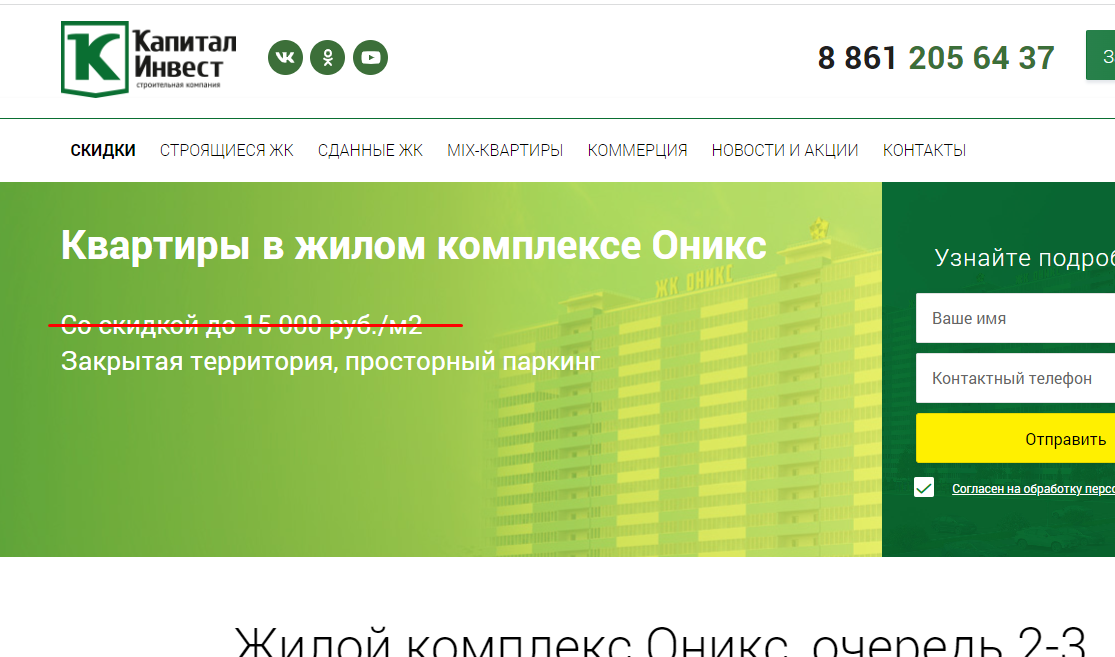 КЭШБЭК до 1 000 000 руб за покупку квартиры!также ОБЯЗАТЕЛЬНО установка большой формы захвата по Кэшбэку, как у нас это было по РЕМОНТУ. Причём также как в лендинге ОНИКС сделать, вот это:Где-то в форме захвата сделать заголовок-гиперссылку со скачиванием файла пдф с условиями акции. Заголовок такой: «Скачать подробные условия участия в акции «КЭШБЭК до 1 млн.руб за покупку квартиры»Сам файл пришлю попозже, почти перед самым стартом, пока верстайте без самого файлаРАЗДЕЛ «КЭШБЭК» на сайте capstroi.comМеняем баннер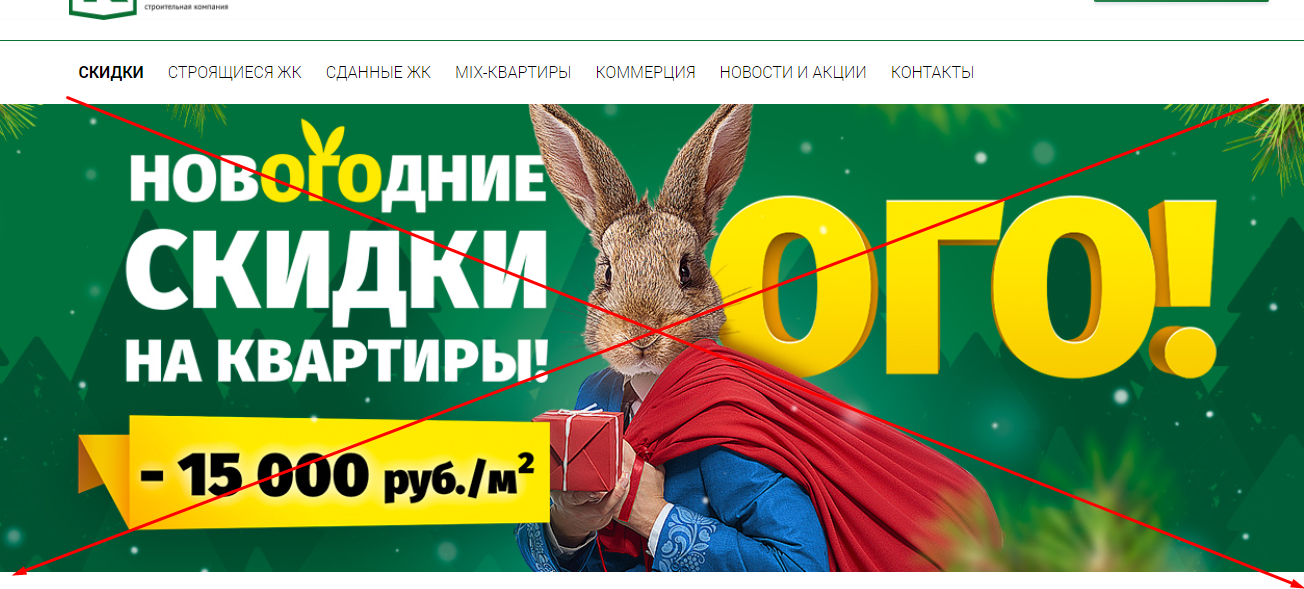 Заголовок «Получите КЭШБЭК до 1 000 000 руб.» Подзаголовок убираем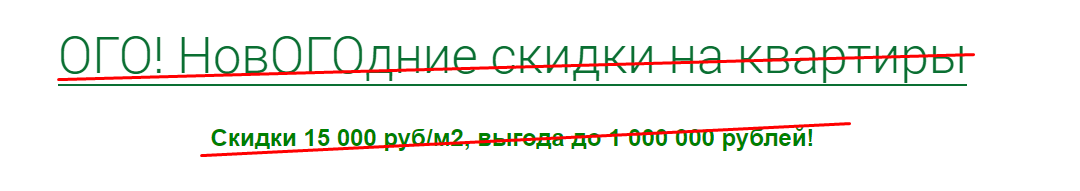 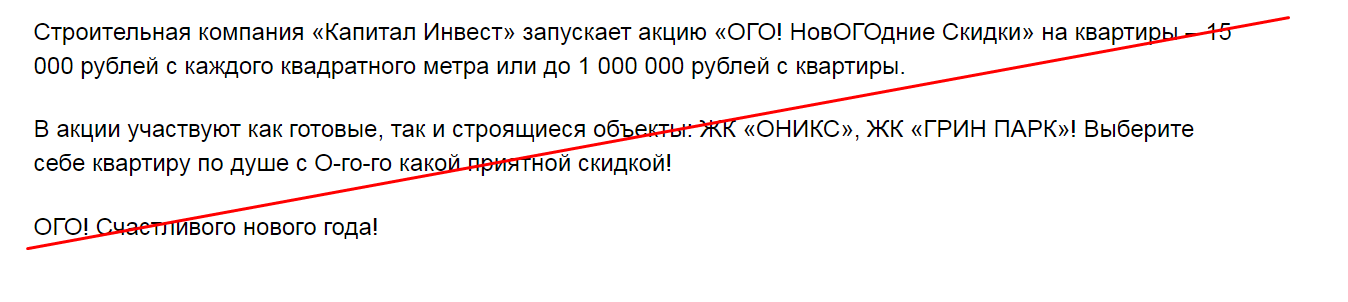 Здесь новый текст:Строительная компания «Капитал Инвест» запускает акцию «КЭШБЭК до 1 000 000 руб.»!Хотите вернуть часть денег за покупку квартиры? ЛЕГКО!Выбираете с нашим менеджером самую лучшую квартиру;Наш ипотечный брокер открывает Вам ипотеку;Вы получаете кэшбэк наличными! Можете оставить его на будущий ремонт, платить им ипотеку, купить машину или ещё что угодно... Ваш КЭШБЭК – Вам и тратить!  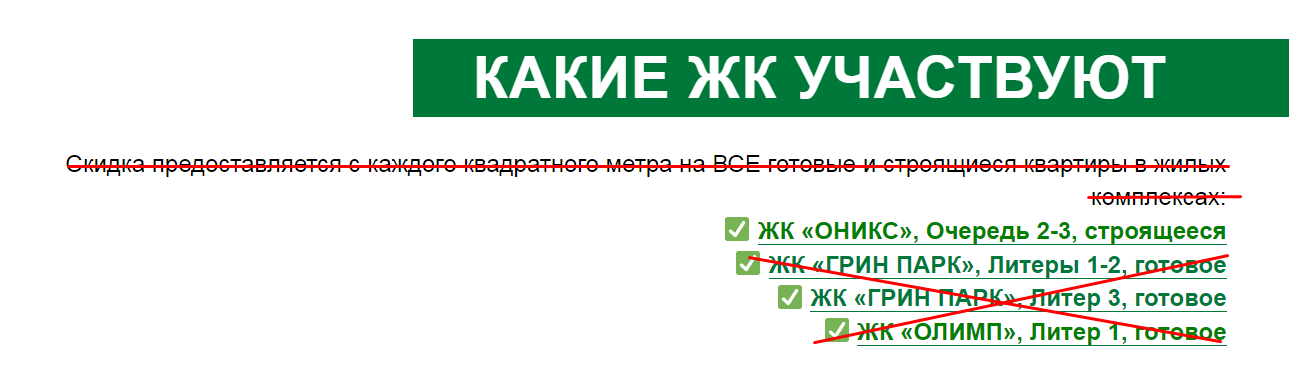 В акции участвуют квартиры только в ЖК «ОНИКС» (3-я очередь, 5-й литер). 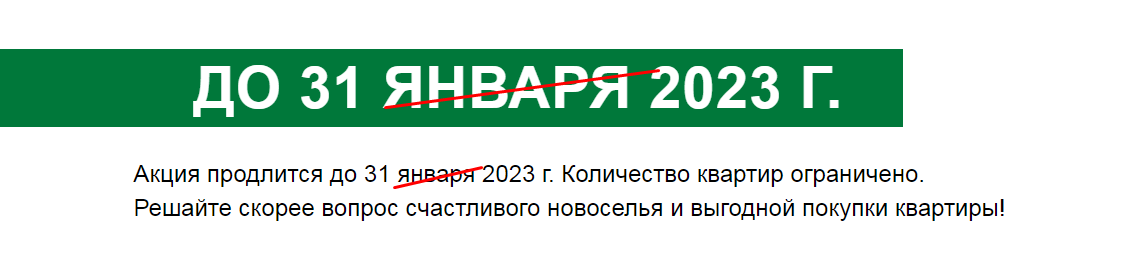 ДО 31 МАРТА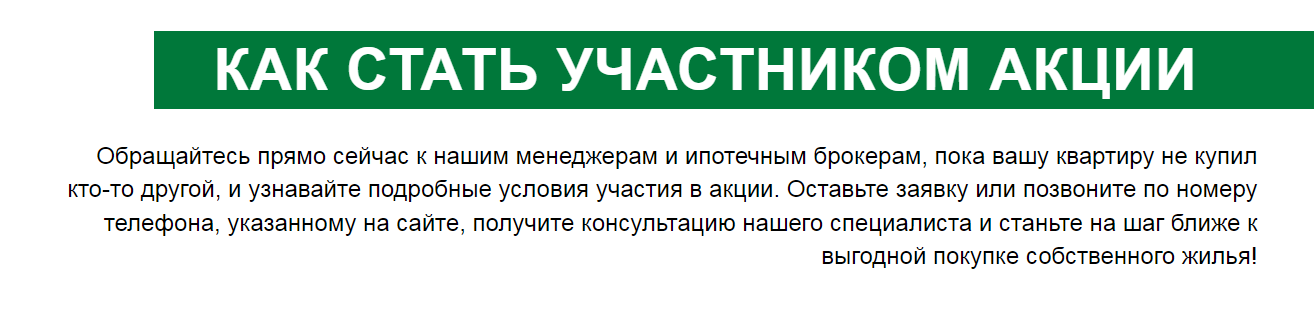 Тут всё без измененийВАЖНО! Где под последним блоком «КАК стать участником акции», пишем вот этот текст, последнее предложение в нём как раз гиперссылкой должно быть со скачиванием файла, его предоставлю позже.«*Кэшбэк – возврат части денежных средств при покупке квартиры. Не оферта. Проектная декларация на сайте наш.дом.рф. Застройщик: ООО «СЗ КапиталИнвестСтрой». Срок действия акции: 01.02.2023 – 31.03.2023г. Подробности по телефону 88005003355. Скачать «Подробные условия акции «КЭШБЭК»